Intersection PracticesThis is a sample of a standard operating guideline (SOG) on this topic. You should review the content, modify as appropriate for your organization, have it reviewed by your leadership team and if appropriate your legal counsel. Once adopted, make sure the SOG is communicated to members, implemented and performance monitored for effective implementation.Policy:To establish best practices for negotiating intersections, avoiding accidents, while operating emergency vehicles.Procedure:Intersections are the locations responsible for the largest percentage of major accidents involving emergency vehicles. Even with the use of warning devices, intersections pose a serious threat to the safety of both emergency service personnel as well as the general public. It’s important for emergency service organization to adopt and practice intersection operating guidelines during emergency responses.Controlled IntersectionsAny intersection controlled by a stop sign, yield sign, or a traffic light requires Prudent Action by the emergency vehicle driver. Consider the following steps:Be a defensive driverDo not rely on warning devices to clear trafficScan the intersection for possible hazards (right turns on red, pedestrians, vehicles traveling fast, etc.) and driver optionsBegin to slow down well before reaching the intersection and cover the brake pedal with the drivers’ foot, continue to scan in four directions (left, right, front, back)When approaching a traffic signal, be aware of “stale” green lights or yellow caution lights, begin to slow and prepare to stop as these will be turning redChange the siren cadence not less than 200’ from intersectionScan intersection for possible passing options (pass on right, left, wait, etc.) avoid using the opposing lane of traffic if at all possible. Consider using the lane of least resistance that is consistent with your intended direction of travelDuring emergency response, bring the vehicle to a complete stop for any of the following:When directed by a law enforcement officerRed traffic lightsStop signsNegative right-of-way intersectionWhen the driver cannot account for visible traffic in the lanes of traffic in an intersectionWhen other intersection hazards are presentWhen encountering a stopped school bus with flashing warning lightsEstablish eye contact with other vehicle drivers; have partner communicate all is clear; reconfirm all visible traffic is stoppedAccount for traffic one lane at a time, treating each lane of traffic as a separate intersectionAny time an emergency vehicle driver approaches an unguarded rail crossing, bring the apparatus or vehicle being operated to a complete stop before entering the grade crossing. In addition, have the emergency vehicle driver perform the following prior to proceeding:Turn off all sirens and air hornsOperate the motor at idle speedTurn off any other sound producing equipment or accessoriesOpen the windows and listen for a train’s hornUncontrolled IntersectionsAny intersection that does not offer a control device (stop sign, yield or traffic signal) in the direction of travel of the emergency vehicle, complete the following:Be a defensive driverScan the intersection for possible hazards (right turns on red, pedestrians, vehicles traveling fast, etc.). Observe traffic in all four directions (left, right, front, rear)Slow down if any potential hazards are detected and cover the brake pedal with the driver’s footChange the siren cadence not less than 200’ from intersectionAvoid using the opposing lane of traffic if at all possibleIt’s important for emergency vehicle drivers to be prepared to slow or bring their vehicle to a stop. If another vehicle operator fails to yield the right of way to an emergency vehicle, the emergency vehicle driver cannot force the right of way, nor can they assume the right of way, therefore the emergency driver does not have the right of way until the other vehicle yields to them.This is a sample guideline furnished to you by VFIS. Your organization should review this guideline and make the necessary modifications to meet your organization’s needs. The intent of this guideline is to assist you in reducing exposure to the risk of injury, harm or damage to personnel, property and the general public. For additional information on this topic, contact your VFIS Risk Control representative.References:VFIS Communique – “Intersection Practices”National Fire Protection Association: NFPA 1500: Standard on Fire Department Occupational Safety and Health Program; 2013 Edition.A Research Study of Ambulance Operations and Best Practice Considerations for Emergency Medical Services Personnel. Boon, C.M., Avery, L.W. & Malone, T.B. (2014). dhs.govREPLACE WITH YOUR MASTHEADREPLACE WITH YOUR MASTHEADREPLACE WITH YOUR MASTHEAD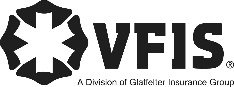 SOG Title:SOG Title:SOG Number:SOG Number:Original Date:Revision Date:ABC Fire Department General Operating GuidelineABC Fire Department General Operating GuidelineABC Fire Department General Operating Guideline